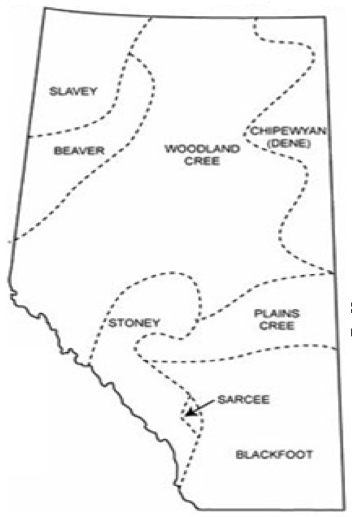 Picture of the Region:Picture of the Region:Picture of the Region:Picture of the Region:Picture of the Region:Picture of the Region:Region:Region:Region:Region:PeopleTravelShelterFood_____________________________________________________________________________________________________________________________________________________________________________________________________________________________________________________________________________________________Region:Region:Region:Region:PeopleTravelShelterFood_____________________________________________________________________________________________________________________________________________________________________________________________________________________________________________________________________________________________Region:Region:Region:Region:PeopleTravelShelterFood_____________________________________________________________________________________________________________________________________________________________________________________________________________________________________________________________________________________________Region:Region:Region:Region:PeopleTravelShelterFood_____________________________________________________________________________________________________________________________________________________________________________________________________________________________________________________________________________________________Region:Region:Region:Region:PeopleTravelShelterFood_____________________________________________________________________________________________________________________________________________________________________________________________________________________________________________________________________________________________Region:Region:Region:Region:PeopleTravelShelterFood_____________________________________________________________________________________________________________________________________________________________________________________________________________________________________________________________________________________________